Eagle Owls                                 Electricity – Knowledge OrganiserEagle Owls                                 Electricity – Knowledge OrganiserEagle Owls                                 Electricity – Knowledge OrganiserKey VocabularyKey VocabularyKey VocabularyBulb: a component that uses electricity to emit light.Buzzer: a component in a circuit that makes a loud noise.Cell:  single battery.Circuit:  A collection of components including: a battery for power, wire to pass the electricity around the circuit, a component (such as a bulb) for the battery to power and wire to join the component back to the battery. *See pictureCircuit diagram:  A drawing of a circuit using the symbols below.Components:  equipment used in an electrical circuit.Motor: a component in a circuit that changes electrical energy into movement, e.g. make a fan spin.LED bulb (light emitting diode): is a type of bulb that emits more light for less electrical power.Switch: open / closed.  An open switch means the switch is turned off, and the circuit is incomplete.  A closed switch means the switch is turned on and the circuit is complete.Components:  equipment used in an electrical circuit.Motor: a component in a circuit that changes electrical energy into movement, e.g. make a fan spin.LED bulb (light emitting diode): is a type of bulb that emits more light for less electrical power.Switch: open / closed.  An open switch means the switch is turned off, and the circuit is incomplete.  A closed switch means the switch is turned on and the circuit is complete.Circuit                                              Circuit Diagram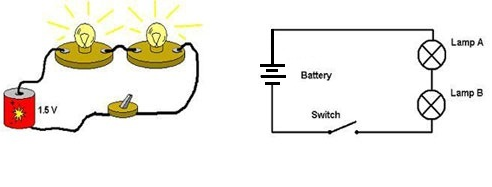 Circuit                                              Circuit DiagramCircuit diagram symbols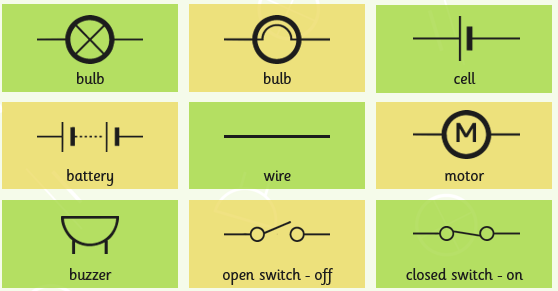 Unlock more knowledge by visiting:https://www.bbc.co.uk/bitesize/topics/zj44jxs https://www.dkfindout.com/uk/science/electricity/circuits/and watch:  https://www.bbc.co.uk/teach/class-clips-video/science-ks2-how-do-circuits-work/zrtgkhv Unlock more knowledge by visiting:https://www.bbc.co.uk/bitesize/topics/zj44jxs https://www.dkfindout.com/uk/science/electricity/circuits/and watch:  https://www.bbc.co.uk/teach/class-clips-video/science-ks2-how-do-circuits-work/zrtgkhv Circuit diagram symbols